Дистанционное задание для учащихсяФИО педагога: Тистик А.В.Программа: Китайский язык Объединение: 1БОДата занятия по рабочей программе: 9.04.2020                                                                                                                              Тема занятия: Место жительстваЗадание: Записать слова в тетрадь, прописать по две строчки, выучить: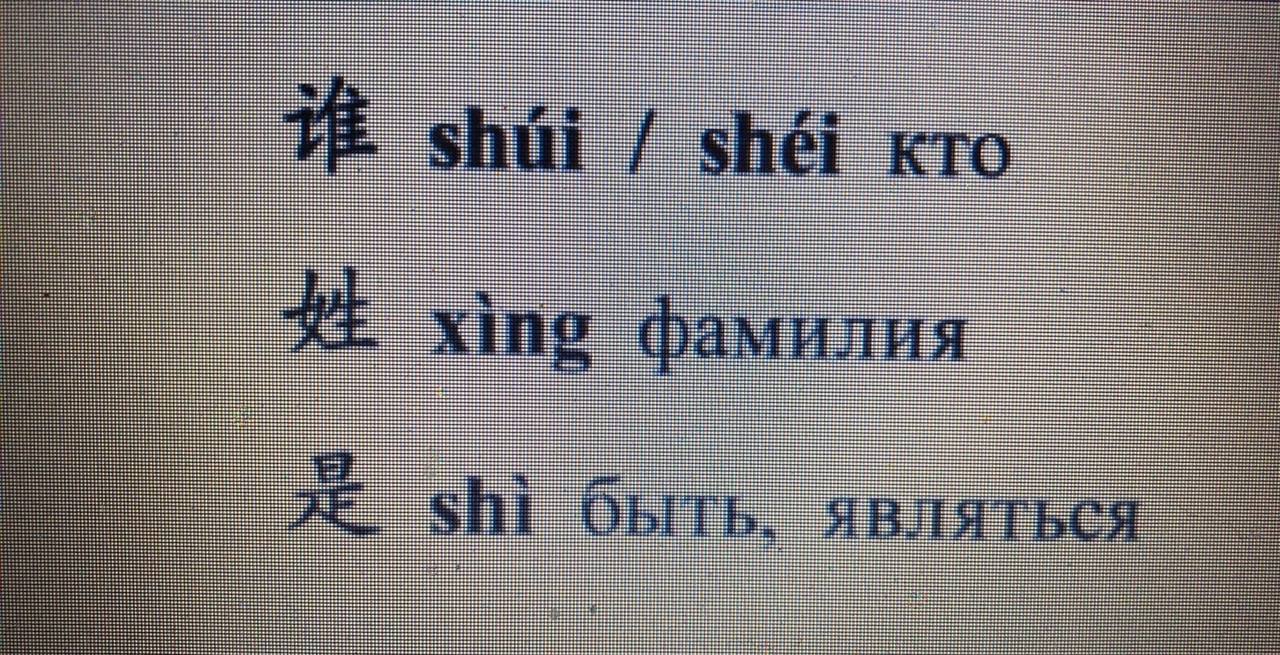 Порядок выполнения: Записать данные слова с переводом к себе в тетрадьПрописать иероглифы по 2 строчкиВыучить словаСфотографировать материал домашнего задания на телефон.Отправьте фотографию выполненного домашнего задания любым удобным способом: в мессенджер Viber или на почту amd-x9@mail.ru).Результат сдать педагогу: 11.04.2020